Välj rätt abonnemang för din tonåring och spara hundralappar– Comviq, Tele2 och Telia toppar Compricers senaste prisjämförelseTimlånga samtal, hundratals sms och ständig koll på Facebook och Instagram kan synas på tonåringars mobilräkning. Genom att välja mobiloperatör utifrån användarens behov och vanor kan du spara hundralappar varje månad.Fasta abonnemang till mobilen är ett bra alternativ till kontantkort om man fortfarande vill hålla koll på sina kostnader. I Compricers senaste jämförelse av mobilabonnemang tittar man på den typiska tonåringens mobilvanor och vilken operatör som då är mest prisvärt. Sättet dagens unga använder sin mobiltelefon skiljer sig från normalanvändaren. Både när det gäller samtalstider och frekvensen på sms, mms och surfande i mobilen ligger tonåringarna högt över normalanvändaren.Compricers jämförelse visar att Comviq, följt av Tele2 och Telia, är de billigaste operatörerna för en typisk tonåring när det kommer till mobilabonnemang. Och genom att utgå ifrån sin egen användarprofil och jämföra mellan operatörer och abonnemang kan man ofta spara hundralappar”Comviq blir den mest prisvärda operatören i just den här jämförelsen. Det finns en rad prisparametrar som man bör kolla på när man väljer operatör - såsom minutpriser, antal SMS/MMS som ingår, öppningsavgifter och fakturaavgift. Det är dessa, ibland dolda avgifter, som lätt gör att slutfakturan blir högre än väntat”, säger Christina Söderberg, sparekonom på Compricer.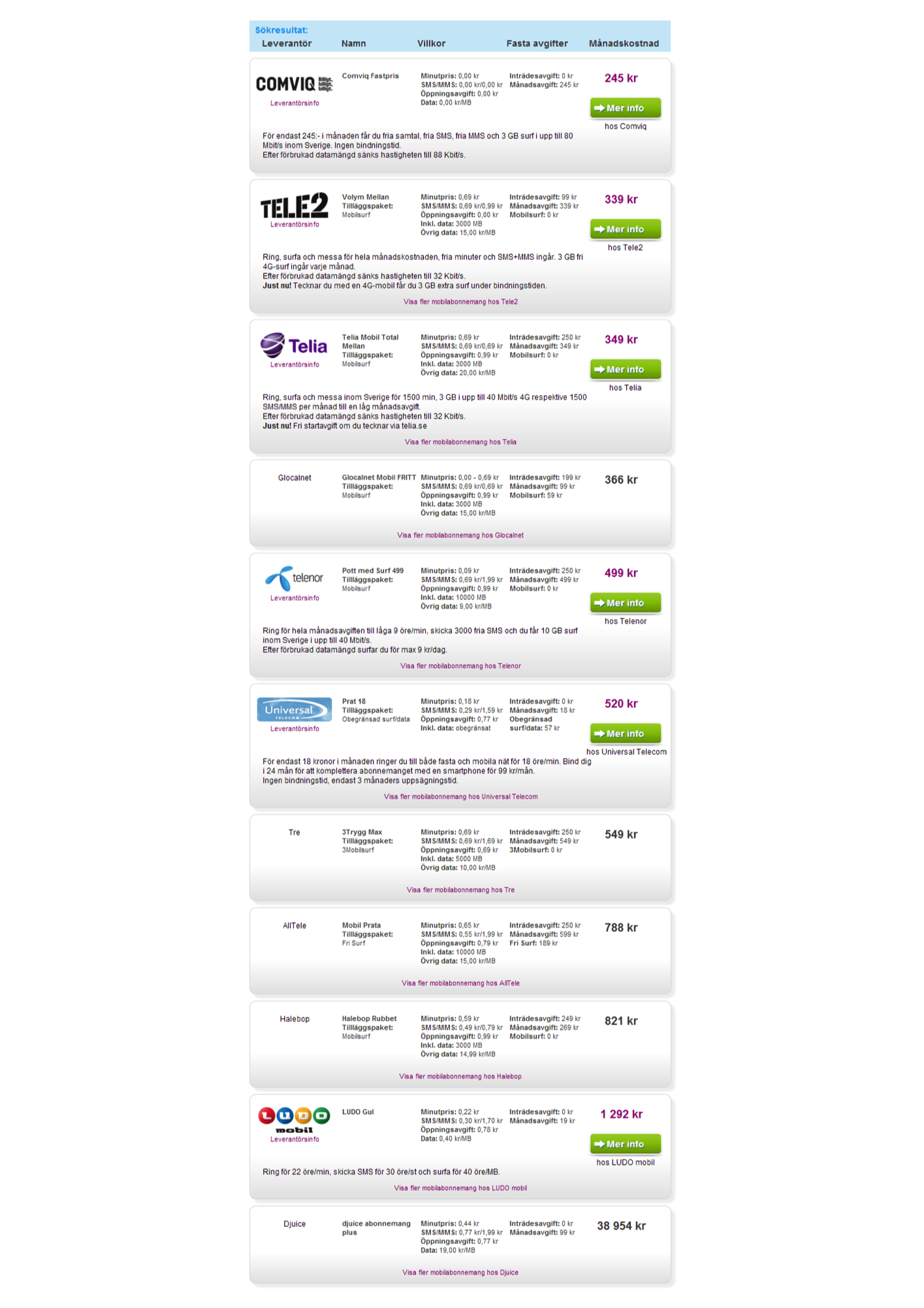 *Se respektive operatörs hemsida för fullständiga villkorOm jämförelsenJämförelsen grundar sig på en uppskattning av hur den genomsnittliga tonåringen ringer, sms:ar, mms:ar och surfar under en månad. Jämförelsen är gjord med följande parametrar: Antal samtal per månad: 200Andel samtal dagtid: 70 %Genomsnittlig samtalslängd: 4-6 minuterAntal SMS per månad: 300 styckenAntal MMS per månad: 15 styckenMängd datatrafik per månad: 2000 MBMobiltelefoni – jämför & hitta bäst abonnemang!För mer information, kontakta:Christina Söderberg, sparekonom Compricer070-652 28 83
Om CompricerCompricer är Sveriges största jämförelsetjänst för privatekonomi och hjälper konsumenter spara pengar på att göra smartare val. Compricer är helt gratis för dig som konsument och varje månad hjälper vi tusentals svenskar att förbättra sin privatekonomi. På Compricer kan du hitta en bättre bilförsäkring, lägre elpriser och bättre villkor när du ska låna pengar. Dessutom kan du exempelvis jämföra mobiltelefoni, räntor för bolån och hitta bästa sparräntan för Sveriges alla sparkonton. Compricer har även kostnadsfri telefonrådgivning och kan hjälpa dig med bytet av leverantör. För mer information besök www.compricer.se Comviq FastprisComviq FastprisComviq FastprisComviq FastprisComviq FastprisComviq FastprisMinutpris:0,00 krÖppningsavgift0,00 krSMS0,00 krInträdesavgift0 krMMS0,00 krMånadsavgift245 krData*0,00 kr* 3 GB/mån ingår, därefter sänks hastigheten till 88 Kbit/s* 3 GB/mån ingår, därefter sänks hastigheten till 88 Kbit/s* 3 GB/mån ingår, därefter sänks hastigheten till 88 Kbit/s* 3 GB/mån ingår, därefter sänks hastigheten till 88 Kbit/s* 3 GB/mån ingår, därefter sänks hastigheten till 88 Kbit/s* 3 GB/mån ingår, därefter sänks hastigheten till 88 Kbit/sTele2 Volym MellanTele2 Volym MellanTele2 Volym MellanTele2 Volym MellanTele2 Volym MellanTele2 Volym MellanMinutpris0,00 krÖppningsavgift0,00 krSMS0,00 krInträdesavgift99 krMMS0,00 krMånadsavgift339 krData*0,00 kr* 3 GB/mån ingår, därefter sänks hastigheten till 32 Kbit/s* 3 GB/mån ingår, därefter sänks hastigheten till 32 Kbit/s* 3 GB/mån ingår, därefter sänks hastigheten till 32 Kbit/s* 3 GB/mån ingår, därefter sänks hastigheten till 32 Kbit/s* 3 GB/mån ingår, därefter sänks hastigheten till 32 Kbit/s* 3 GB/mån ingår, därefter sänks hastigheten till 32 Kbit/sTelia Mobil Total MellanTelia Mobil Total MellanTelia Mobil Total MellanTelia Mobil Total MellanTelia Mobil Total MellanTelia Mobil Total MellanMinutpris*0,69 krÖppningsavgift*0,99 krSMS*0,69 krInträdesavgift250 krMMS*0,69 krMånadsavgift*349 krData**0,00 kr* 1500 minuter och 1500 SMS/MMS ingår i månadsavgiften* 1500 minuter och 1500 SMS/MMS ingår i månadsavgiften* 1500 minuter och 1500 SMS/MMS ingår i månadsavgiften* 1500 minuter och 1500 SMS/MMS ingår i månadsavgiften* 1500 minuter och 1500 SMS/MMS ingår i månadsavgiften* 1500 minuter och 1500 SMS/MMS ingår i månadsavgiften** 3 GB/mån ingår, därefter sänks hastigheten** 3 GB/mån ingår, därefter sänks hastigheten** 3 GB/mån ingår, därefter sänks hastigheten** 3 GB/mån ingår, därefter sänks hastigheten